Утверждаю_____________Конкурсное задание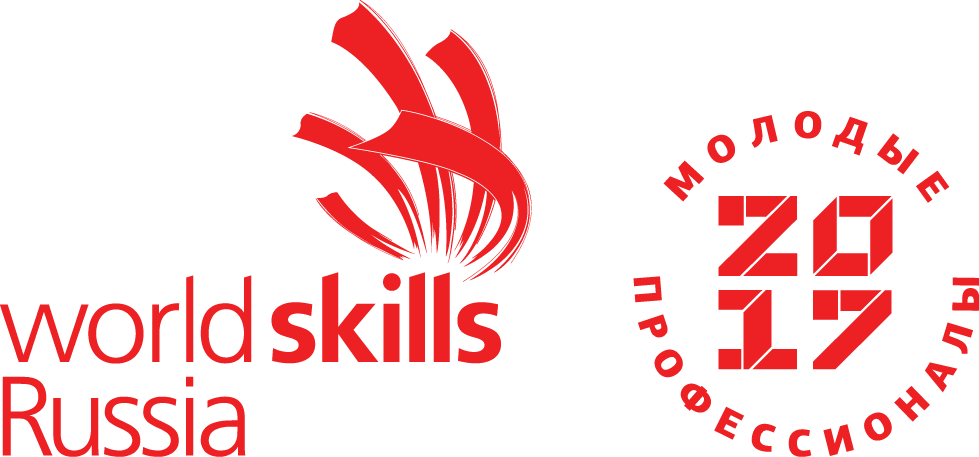 КомпетенцияАгрономия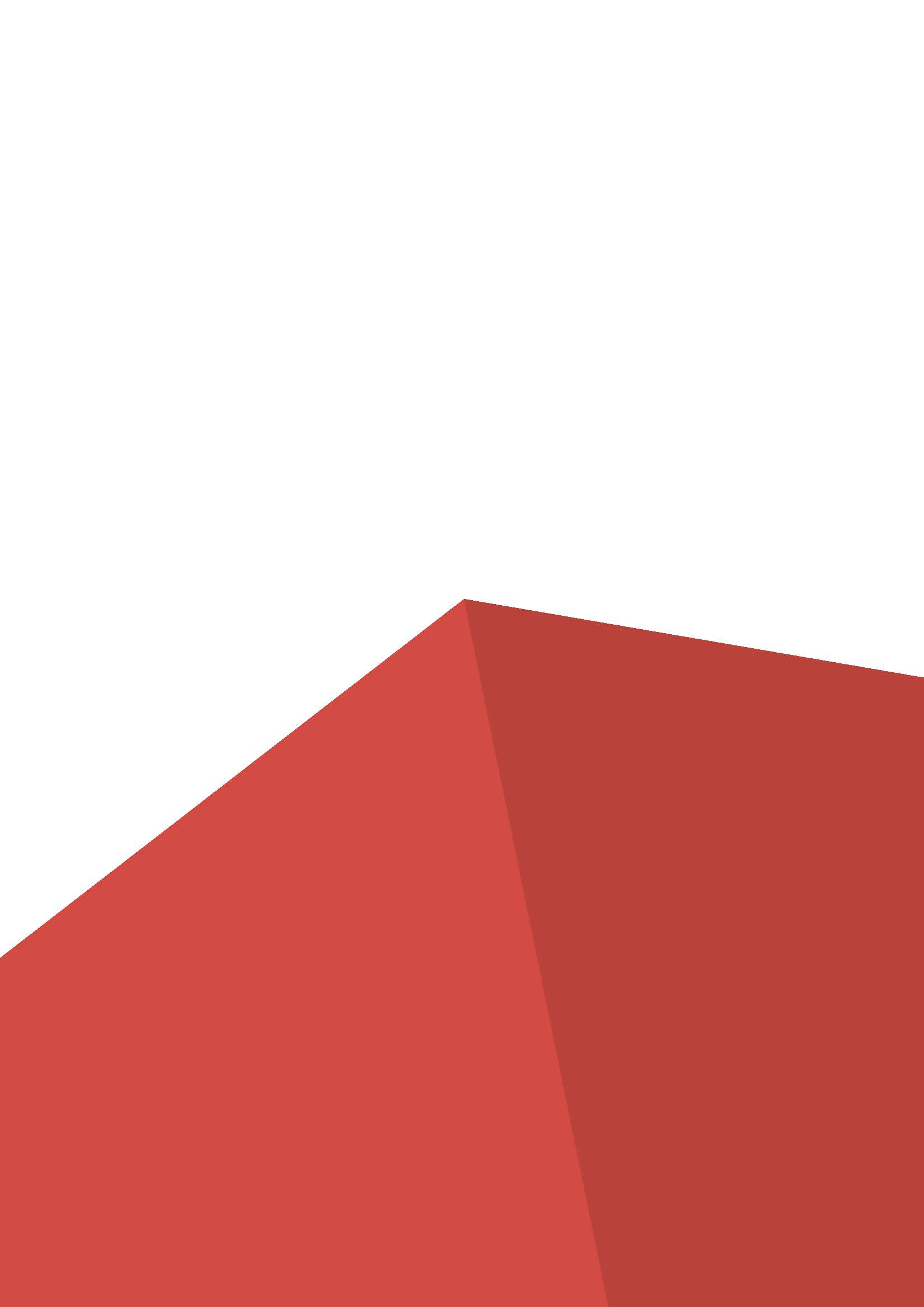 Конкурсное задание включает в себя следующие разделы:Формы участия в конкурсеЗадание для конкурсаМодули задания и необходимое времяКритерии оценкиНеобходимые приложенияКоличество часов на выполнение задания: 5 ч.1. ФОРМЫ УЧАСТИЯ В КОНКУРСЕИндивидуальный конкурс.2. ЗАДАНИЕ ДЛЯ КОНКУРСАСодержанием конкурсного задания являются Агрономические работы. Конкурсное задание имеет несколько модулей. Конкурс включает в себя 5 модулей, наблюдение диффузии и осмоса; отбор и составление средней пробы семян зерновых культур. определение гидрофизических, аэрофизических и агрохимических свойств почвы;  Определение корнеплодов по всходам; определение и сравнение биологической эффективность опрыскивания картофеля; анализ плодоносящих ветвей семечковых.Окончательные аспекты критериев оценки уточняются членами жюри. Оценка производится как в отношении работы модулей, так и в отношении процесса выполнения конкурсной работы. Если участник конкурса не выполняет требования техники безопасности, подвергает опасности себя или других конкурсантов, такой участник может быть отстранен от конкурса.Время и детали конкурсного задания в зависимости от конкурсных условий могут быть изменены членами жюри.Конкурсное задание должно выполняться помодульно. Оценка также происходит от модуля к модулю. 3. МОДУЛИ ЗАДАНИЯ И НЕОБХОДИМОЕ ВРЕМЯМодули и время сведены в таблице 1 Таблица 1.Модуль А: Исследование строения растительной клетки. Наблюдение диффузии и осмоса. Исследование крахмальных зерен пшеницы и кукурузы.Участнику необходимо выполнить правильную и рациональную организацию рабочего места, монтаж, соблюдать технологическую последовательность, установить микроскоп, приготовить  временный препарат, исследование временного препарата, наблюдение процесса отставания протопласта от клеточной стенки вследствие потери воды при погружении клетки в гипертонический раствор, наблюдение диффузии бета-цианина из вакуоли в среду при действии различных физических и химических факторов, соблюдение правил техники и экологической безопасности. Правильное заполнение рабочей карточки.  Модуль В: Отбор и составление средней пробы семян зерновых культур и натуры зерна. Анализ корзинки подсолнечника.Участнику необходимо выполнить правильную и рациональную организацию рабочего места, установление схемы отбора и отбор точечных  пробы Заполнение этикетки. Упаковка и опломбирование пробы; выделение из средней пробы семян навески; собрать метрическую пурку, определение объемной массы зерна; соблюдение правил техники и экологической безопасности. Правильное заполнение рабочей карточки.   Модуль D: Определение агрохимических свойств почвы. Расчет дозы весенней подкормки озимой пшеницы.Участнику необходимо выполнить правильную и рациональную организацию рабочего места, выполнить работу с приборами рН-метр и Seven Easy, записать показания прибора в форму и определить к какой группировке почв по реакции почвенной среды относится исследуемый образец.Соблюдение технологической последовательности выполнения работы; соблюдение правил техники и экологической безопасности. Правильное заполнение рабочей карточки.    Модуль Е: Распознавание картофеля по сортам. Определение и сравнение биологической эффективности опрыскивания картофеля. Определение корнеплодов по всходам.Определение корнеплодов по всходам. Правильное заполнение рабочей карточеки.Модуль F: Прививка плодовых растений. Биологический анализ плодоносящих ветвей семечковых. Биологический анализ плодоносящих ветвей семечковых. Правильное заполнение рабочей карточки.4. Критерии оценкиВ данном разделе определены критерии оценки и количество начисляемых баллов (субъективные и объективные) таблица 2. Общее количество баллов задания/модуля по всем критериям оценки составляет 100.Таблица 2.Субъективные оценки - Не применимо.№ п/пНаименование модуляРабочее времяВремя на задание1Модуль А: Исследование строения растительной клетки. Наблюдение диффузии и осмоса. Исследование крахмальных зерен пшеницы и кукурузы.С1 09.00-11.301 часа2Модуль В: Отбор и составление средней пробы семян зерновых культур и натуры зерна. Анализ корзинки подсолнечника.С1 11.30-13.301 часа3Модуль С: Определение содержания клейковины в зернеС2 09.00-11.302,5 часа4Модуль D: Определение агрохимических свойств почвы. Расчет дозы весенней подкормки озимой пшеницы. С2 11.30-13.301 часа5Модуль E: Распознавание картофеля по сортам. Определение и сравнение биологической эффективности опрыскивания картофеля. Определение корнеплодов по всходам.С3 09.00-11.301 часа6Модуль F: Прививка плодовых растений. Биологический анализ плодоносящих ветвей семечковых.С3 11.30-13.301 часаРазделКритерийОценкиОценкиОценкиРазделКритерийСубъективная (если это применимо)ОбъективнаяОбщаяАИсследование строения растительной клетки. Наблюдение диффузии и осмоса. Исследование крахмальных зерен пшеницы и кукурузы.01010ВОтбор и составление средней пробы семян зерновых культур и натуры зерна. Анализ корзинки подсолнечника.066DОпределение агрохимических свойств почвы. Расчет дозы весенней подкормки озимой пшеницы01010ЕРаспознавание картофеля по сортам. Определение и сравнение биологической эффективности опрыскивания картофеля. определение корнеплодов по всходам066FПрививка плодовых растений. Биологический анализ плодоносящих ветвей семечковых.066Итого = Итого = 03838